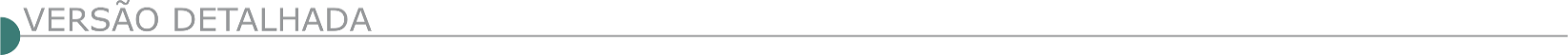 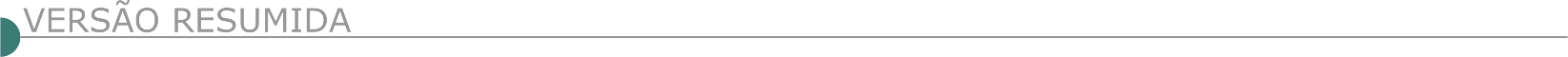 ESTADO DE MINAS GERAISPREFEITURA MUNICIPAL DE ARCOS AVISO DE LICITAÇÃO CONCORRÊNCIA Nº 2/2022 RP Nº 53/2022. PROCESSO LICITATÓRIO Nº 125/2022OBJETO Constituição de Sistema de Registro de Preços - SRP para contratação de empresa para Fornecimento e aplicação de massa asfáltica em C.B.U.Q - (Concreto Betuminoso Usinado à Quente) "Faixa C" em diversas vias do Município de Arcos/MG. ABERTURA DA SESSÃO: Dia 11 de maio de 2022 as 13:30horas.LOCAL: Departamento de Licitações e Contratos, situado à Rua Getúlio Vargas, nº 228 - centro - Arcos/MG.CONSULTAS AO EDITAL: Na internet, no site www.arcos.mg.gov.br ou no Departamento de Licitações e Contratos supracitado ESCLARECIMENTOS: e-mail: arcoslicita@arcos.mg.gov.br, telefone: (37) 3359-7905. Departamento de Licitações e Contratos supracitado.BRASÍLIA DE MINAS PREFEITURA MUNICIPAL TOMADA DE PREÇO Nº 006/2022 AVISO DE RETIFICAÇÃO 1ª RETIFICAÇÃO DA TOMADA DE PREÇO Nº 006/2022 Contratação de empresa para prestação de serviço de execução de recapeamento asfáltico em CBUQ de vias públicas do município de Brasília de Minas/ MG. No item 2.2 do Edital, onde se lia: “O valor estimado para contratação do objeto deste certame é R$ 497.371,67 (quatrocentos e noventa e sete mil e trezentos e setenta e um reais e sessenta e sete centavos)” leia-se: “O valor estimado para contratação do objeto deste certame é R$ 586.480,49 (quinhentos e oitenta e seis mil e quatrocentos e oitenta reais e quarenta e nove centavos)”. Também altera-se a planilha informada como Anexo I do Edital. Nova data de sessão: 26/04/2022 às 8h30min. Edital e-mail licitacao@brasiliademinas.mg.gov.br - e pelo site www.brasiliademinas.mg.gov.br.DIVINO DAS LARANJEIRAS PREFEITURA MUNICIPAL- AVISO DE LICITAÇÃO TOMADA DE PREÇOS Nº: 03/2022. O Município Divino das Laranjeiras/MG, através da CPL, comunica que abrirá Processo Licitatório Nº: 19/2022, Modalidade Tomada de Preços Nº: 03/2022, tipo menor preço por item, cujo objeto é a contratação de empresa de engenharia para execução de obras de reconstrução de 01 ponte em estrutura mista 12m X 4,20m, , na Rua Santa Catarina e reestabelecimento de construção de 01 ponte de madeira 8,0m X 4,20m, ambas sobre o Córrego do Divino, no Distrito de Linópolis, Município de Divino das Laranjeiras/MG, com data de abertura prevista para o dia 25 de abril de 2022 às 09h00. O Edital completo está à disposição dos interessados, na Prefeitura Municipal de Divino das Laranjeiras, nos dias úteis das 08h00 às 11h00 das 13h00 às 16h00, sito à Praça Anacleto Falci, 280 – Centro - Divino das Laranjeiras/MG, e gratuitamente através de mídia gravada em dispositivo do interessado ou em download no seguinte site: http://divinodaslaranjeiras.mg.gov.br/licitacoes/, tel. (33) 32451002. DORES DO TURVO PREFEITURA MUNICIPAL TOMADA DE PREÇO Nº 002/2022 Licitação dia 28/04/2022, as 09h00min – Tipo Menor Preço Global. Regime Execução: Empreitada Global. Obj: Contratação empresa habilitada p/ prestação de serviços de obras e engenharia p/ Reforma e Revitalização do Estádio Municipal, localizada na Rua Umbelina Marotta, n° 404 – Centro Dores do Turvo, c/ fornecimento de material, equipamentos e mão de obra necessários, conforme plantas, projetos, planilha orçamentária de custos, cronograma físico-financeiro, memorial descritivo e demais documentos disponibilizados p/ realização da obra proveniente contrato nº 331.318 com BDMG. Edital estará à disposição dos interessados na sala de licitação da Prefeitura Pç Cônego A. J. Resende, 30, centro. Info: (32) 3576 – 1130 e-mail: licitação@doresdoturvo.mg.gov.br.  PREFEITURA MUNICIPAL DE EXTREMA – MGPROCESSO LICITATÓRIO Nº 000136/2022 – CONCORRÊNCIA PÚBLICA Nº 000008/2022PREFEITURA MUNICIPAL DE EXTREMA – MG – O Município de Extrema, através da Comissão Permanente de Licitação, torna público que fará realizar às 09:00 horas do dia 12 de maio de 2022, em sua sede Av. Delegado Waldemar Gomes Pinto, 1624, Bairro da Ponte Nova, a habilitação para o Processo Licitatório nº 000136/2022 na modalidade Concorrência Pública nº 000008/2022, objetivando a CONTRATAÇÃO DE EMPRESA PARA FORNECIMENTO DE MATERIAIS E MÃO DE OBRA PARA CONSTRUÇÃO DO CENTRO DE EDUCAÇÃO INFANTIL MUNICIPAL (CEIM), LOCALIZADO NO BAIRRO DA ROSEIRA, CONTEMPLANDO SERVIÇOS DE FUNDAÇÃO, ESTRUTURA, ACABAMENTOS EM GERAL, SISTEMA DE PROTEÇÃO CONTRA INCÊNDIO E PÂNICO E FECHAMENTO EXTERNO EM SUA TOTALIDADE. Mais informações pelo endereço eletrônico www.extrema.mg.gov.br/licitacoes. PROCESSO LICITATÓRIO Nº 000069/2022 – CONCORRÊNCIA PÚBLICA Nº 000004/2022PREFEITURA MUNICIPAL DE EXTREMA – MG – O Município de Extrema, através da Comissão Permanente de Licitação, torna público que devido à alterações na planilha orçamentária e no cronograma físico-financeiro, reabriu o prazo e fará realizar às 09:00 horas do dia 17 de maio de 2022, em sua sede Av. Delegado Waldemar Gomes Pinto, 1624, Bairro da Ponte Nova, a habilitação para o Processo Licitatório nº 000069/2022 na modalidade Concorrência Pública nº 000004/2022, objetivando a CONTRATAÇÃO DE EMPRESA PARA EXECUÇÃO DE OBRAS DE PAVIMENTAÇÃO E DRENAGEM (SEM FORNECIMENTO DE MATERIAIS), INCLUSO FORNECIMENTO DE EQUIPAMENTOS PARA EXECUÇÃO DOS SERVIÇOS. Mais informações pelo endereço eletrônico http:// www.extrema.mg.gov.br/licitacoes. FERROS PREFEITURA MUNICIPAL AVISO DE LICITAÇÃO - PROCESSO N. º 028/2022 INEXIGIBILIDADE DE LICITAÇÃO N. º 001/2022. CREDENCIAMENTO 001/2022 A PREFEITURA MUNICIPAL DE FERROS, MG, torna público que fará realizar Processo Licitatório- Inexigibilidade de Licitação N.°001/2022, para CREDENCIAMENTO ABERTO com o objetivo de contratação de serviços de limpeza, capina e roçada de estradas municipais, para atender o Departamento de serviços Urbanos, Rurais e Obras Públicas, conforme especificado no Anexo I do Edital. Data de recebimento e abertura das propostas e habilitação: A partir das 09:00 horas do dia 25/04/2022. Maiores informações e o Edital completo poderão ser obtidos na Prefeitura Municipal de Ferros, Departamento de Patrimônio, Compras e Serviços Gerais na Rua Fernando Dias de Carvalho, n.º 16 - Centro - Tel.: (31) 3863-1297 – e-mail licitacaopmferros@gmail.com. FREI GASPAR PREFEITURA MUNICIPAL TOMADA DE PREÇOS Nº 002/2022 PROCESSO LICITATÓRIO Nº. 015/2022 Tipo: Menor Preço Global. Objeto: Contratação de empresa de engenharia para ampliação da Escola Municipal Lua de Papel, conforme anexos em Edital. Demais informações estão disponíveis no Prédio Sede da Prefeitura na Rua Francisco de Bessa Couto, S/Nº - Centro, no horário de 07:00 às 13:00hs, e-mail: licitacao.fg@gmail.com. Abertura: 26/04/2022 Horário: 10:00hs (dez horas). TOMADA DE PREÇOS Nº 003/2022- PROCESSO LICITATÓRIO Nº. 016/2022, tipo: Menor Preço Global. Objeto: Contratação de empresa de engenharia para construção do edifício da assistência social e conselho tutelar, conforme anexos em Edital. Demais informações estão disponíveis no Prédio Sede da Prefeitura na Rua Francisco de Bessa Couto, S/Nº - Centro, no horário de 07:00 às 13:00hs, e-mail: licitacao.fg@gmail.com. Abertura: 26/04/2022 Horário: 12:00hs (doze horas). GOVERNADOR VALADARES, MINAS GERAIS - TOMADA DE PREÇO Nº 003/2022 Aviso de Licitação. O Município de Governador Valadares, Minas Gerais, através da Secretaria Municipal de Administração, torna público o resultado da sessão e chamamento para terceira sessão de licitação da Tomada de Preço N.º 003/2022 – PAC 030/2022, tipo menor preço global, cujo objeto é a contratação de empresa especializada na área de engenharia para a execução da obra de adequação de estradas vicinais, acesso ao distrito de Melquíades, no município de Governador Valadares/MG, custeados com recursos provenientes do contrato de repasse n° 908347/2020/MAPA/CAIXA, processo n° 1074219-92, não acudiram interessados a licitação, sendo considerada então, deserta. Nova sessão foi agendada. Os interessados poderão obter o edital da “Tomada de Preço”, através do site www.valadares.mg.gov.br. Informações: Rua Marechal Floriano n. 905, Centro, 3º andar, na sala da Comissão Permanente de Licitação, ou pelo e-mail cpl@valadares.mg.gov.br. Data para a entrega e abertura dos envelopes: 02 de maio 2022, até às 14:00 horas. Governador Valadares, 07 de abril de 2022. Filipe Rigo Diniz - Secretário Municipal de Administração.ITAÚNA PREFEITURA MUNICIPAL- TOMADA DE PREÇOS 001-22 A Prefeitura de Itaúna torna público o processo licitatório na modalidade Tomada de Preço 001/2022 (Caixa Escolar Ana Cintra). Abertura para o dia 26/04/2022 às 08:30hs. Objeto: Contratação de empresa especializada para execução de obras no Pré-Escolar Ana Cintra, situado na Rua Newton Penido, n° 134, Cerqueira Lima, Itaúna/MG. Inteiro teor no site: www.itauna.mg.gov.br a partir de 07/04/2022 Heloísa Cristina Garcias – Presidente do Caixa Escolar Ana Cintra. 2 cm -07 1618970 - 1 TOMADA DE PREÇOS 001/22 A Prefeitura de Itaúna público o processo licitatório na modalidade Tomada de Preço 001/2022 (Caixa Escolar Escola Municipal João Nogueira Penido). Abertura para o dia 26/04/2022 às 14h00. Objeto: Contratação de empresa especializada para execução de obras na Escola Municipal João Nogueira Penido, situada na Rua F, n° 40, Povoado de Campos, Zona Rural de Itaúna/MG. Inteiro teor no site: www.itauna.mg.gov.br a partir de 07/04/2022 – Vera Nice Antunes Gonçalves – Presidente do Caixa Escolar Escola Municipal João Nogueira Penido.JOAQUIM FELÍCIO PREFEITURA MUNICIPAL PROCESSO LICITATÓRIO N°. 024/2022 - TP N° 007/2022 Torna público que fará realizar o Processo Licitatório n°. 024/2022, Tomada de Preço n° 007/2022; Contratação de empresa especializada para execução da obra de construção do prédio destinado ao uso futuro de setor (es) do Departamento de Administração, ou outra destinação autorizada por Lei Municipal. Tipo: Menor Preço Global. Abertura dia 25/04/2022 às 14h:00min. O edital completo poderá ser obtido no site oficial: https://joaquimfelicio.mg.gov.br/; ou pessoalmente no setor de licitação na Av. Getúlio Vargas, n°135, centro, Joaquim Felício/MG, no horário de 08h ás 17h. Telefone: (38)37571177. PROCESSO LICITATÓRIO N°. 023/2022 - TP N° 006/2022 TORNA PÚBLICO QUE FARÁ REALIZAR O PROCESSO LICITATÓRIO N°. 023/2022, TOMADA DE PREÇO N° 006/2022Contratação de empresa especializada para ampliação da sala de vacina da UBS Lilia Caldeira. Tipo: Menor Preço Global. Abertura dia 25/04/2022 às 10h:30min. O edital completo poderá ser obtido no site oficial: https://joaquimfelicio.mg.gov.br/; ou pessoalmente no setor de licitação na Av. Getúlio Vargas, n°135, centro, Joaquim Felício/MG, no horário de 08h ás 17h. Telefone: (38)37571177. PROCESSO LICITATÓRIO N°. 022/2022 - TP N° 005/2022 TORNA PÚBLICO QUE FARÁ REALIZAR O PROCESSO LICITATÓRIO N°. 022/2022, TOMADA DE PREÇO N° 005/2022Contratação de empresa especializada para construção de Campo Society no Complexo Urbanístico do Embaiassaia - Lago Norte. Tipo: Menor Preço Global. Abertura dia 25/04/2022 às 09h:00min. O edital completo poderá ser obtido no site oficial: https://joaquimfelicio.mg.gov.br/; ou pessoalmente no setor de licitação na Av. Getúlio Vargas, n°135, centro, Joaquim Felício/MG, no horário de 08h ás 17h. Telefone: (38)37571177. MUNICIPIO DE JOÃO MONLEVADE CONTRATAÇÃO DE EMPRESA PARA EXECUÇÃO DE EXTENSÃO DO LOGRADOURO E CONSTRUÇÃO DO MURO DE DIVISA NA SEGUNDA ETAPA DO CEMITÉRIO RECANTO DA PAZ EM JOÃO MONLEVADE AVISO DE LICITAÇÃO O MUNICÍPIO DE JOÃO MONLEVADE TORNA PÚBLICA A LICITAÇÃO REFERENTE À CONCORRÊNCIA 06/2022.Objeto: CONTRATAÇÃO DE EMPRESA PARA EXECUÇÃO DE EXTENSÃO DO LOGRADOURO E CONSTRUÇÃO DO MURO DE DIVISA NA SEGUNDA ETAPA DO CEMITÉRIO RECANTO DA PAZ EM JOÃO MONLEVADE, com fornecimento de equipamentos, mão-de-obra, materiais e serviços técnicos necessários à execução do objeto, em conformidade com planilha de custos, cronograma, memorial descritivo e anexos do edital. Data de abertura: 10/05/2022 às 09:00h. Edital disponível no site do município www.pmjm.mg.gov.br. Mais informações: (31) 3859-2525.PREFEITURA MUNICIPAL DE LONTRA PREFEITURA MUNICIPAL DE LONTRA LICITAÇÃO - PROCESSO LICITATÓRIO Nº 031/2022 – TOMADA DE PREÇOS Nº 03/2022 PREFEITURA MUNICIPAL DE LONTRA-MG, Licitação - Processo Licitatório nº 031/2022 – Tomada de Preços nº 03/2022, torna público o aviso de licitação, contratação de empresa especializada em engenharia, para prestação de serviços de recapeamento de vias com pavimentação asfáltica em cbuq, em diversas vias do município de Lontra /MG. Abertura dia 26.04.2022 às 09:00 horas. Edital disponível no site oficial do município www.lontra.mg.gov.br; ou através do - e-mail: licitacao.lontra@outlook.com, ou diretamente na sede do Município – Rua Olimpio Campos 39 – Centro – Lontra.MONTES CLAROS PREFEITURA MUNICIPAL AVISO DE LICITAÇÃO PROCESSO LICITATÓRIO N°. 0136/2022 CONCORRÊNCIA PÚBLICA N°. 007/2022 O Município de Montes Claros/ MG, através da Secretaria Municipal de Desenvolvimento Econômico e Turismo e da Comissão Permanente de Licitação e Julgamento, designada pelo Decreto Municipal n°. 4.221, de 24 de maio de 2021, torna público o edital de Concorrência Pública n°. 007/2022, para Contratação de sociedade empresária especializada para execução das Obras de Revitalização Mercado Municipal 1ª etapa, com fornecimento de materiais, na área urbana do Município de Montes Claros. Data da sessão: às 15 horas do dia 10 de maio de 2022. Prazo para a entrega dos envelopes: até às 14h30min do dia 10 de maio de 2022. Íntegra do edital: https://licitacoes.montesclaros.mg.gov.br. Contato: (38) 2211-3190 - Comissão Permanente de Licitação e Julgamento.NOVA LIMA PREFEITURA MUNICIPAL AVISO DE LICITAÇÃO CONCORRÊNCIA PÚBLICA Nº 045/2021 O Município de Nova Lima torna público que realizará licitação na modalidade Concorrência Pública nº 045/2021. Objeto: Reforma da Escola Áurea Lima Taveira, Nova Lima/MG. A abertura dar-se-á no dia 12/05/2022 às 09:00 h na Rua Bias Fortes, nº 62 – 2° andar, Centro – Nova Lima/MG. O Edital estará disponível a partir do dia 07/04/2022 no site www.novalima.mg.gov.br e no Departamento de Contratos e Licitações da Prefeitura Municipal de Nova Lima. Nova Lima, 06 de abril de 2022.PARAGUAÇU PREFEITURA MUNICIPAL - PROCESSO LICITATÓRIO Nº 075/2022 TOMADA DE PREÇOS Nº 004/2022 Objeto: a Contratação de serviços de engenharia para recapeamento asfáltico de vias públicas denominadas Rua Marcos Maciel Dias e Rua José Camilo da Costa no Município de Paraguaçu – MG, visando a melhoria de mobilidade urbana, nos termos do disposto da Lei Estadual Nº 23.830, de 28 de julho de 2021. Entrega e abertura dos envelopes dia: 02/05/2022 - Hora: 12h30min. Local: Sede da Prefeitura. Editais completos no site www.paraguacu.mg.gov.br (Transparência). Esclarecimentos: (35) 3267-1032PREFEITURA MUNICIPAL DE PORTO FIRME/MG – TOMADA DE PREÇO Nº 005/2022Torna público que fará realizar licitação na modalidade Tomada de Preço nº 005/2022, na data de 26/04/2022, às 09h00min, Processo Licitatório nº. 037/2022, objetivando a contratação de empresa especializada, para execução de serviços de pavimentação asfáltica em parte das Ruas José Felipe de Barros, José Soares Mendes e Beco da Rua Antônio Mauricio. Informações pelo telefone (0xx31) 3893-1456, Porto Firme/MG.PREFEITURA MUNICIPAL DE RIBEIRÃO DAS NEVES AVISO DE LICITAÇÃO CONCORRENCIA Nº 27/2022 O Município de Ribeirão das Neves torna público que se encontra disponível no site www.ribeiraodasneves.mg.gov.br, o edital da Concorrencia 027/2021, cujo objeto consiste na cont. de emp. esp. em contenção na avenida Dionísio Gomes, bairro Veneza ribeirão das neves. A data para realização de sessão será no dia 10/05/2022 as 09:00 horas.RIO PARDO DE MINAS TOMADA DOC º 007/2022 - AVISO DE LICITAÇÃO - PROCESSO Nº 052/2022 - TOMADA DE PREÇO Nº 007/2022. Objeto: contratação de empresa para pavimentação em bloquete da via pública rua Bocaiúva no povoado de ova Aurora deste município, com entrega dos envelopes a partir das 08:00:00 horas do dia 28/04/2022. Maiores informações pelo telefone (038) 3824-1356 - ou através do e-mail licitação@riopardo.mg.gov.br ou ainda na sede da prefeitura.SÃO JOÃO DEL-REI PREFEITURA MUNICIPAL PREFEITURA DE SANTANA DOS MONTES - TOMADA DE PREÇOS Nº 002/2022COMISSÃO DE LICITAÇÃO OBRAS DE PAVIMENTAÇÃO ASFÁLTICA A PREFEITURA DE SANTANA DOS MONTES, ATRAVÉS DO SEU PREFEITO MUNICIPAL, O SR. AVANILSON ALVES DE OLIVEIRA TORNA PÚBLICO QUE IRÁ REALIZAR NA SEDE DA PREFEITURA MUNICIPAL A TOMADA DE PREÇOS Nº 002/2022 OBJETO:OBRAS DE PAVIMENTAÇÃO ASFÁLTICA ABERTURA DIA 25/04/2022 ÁS 13:00 HORAS NA SALA DE REUNIÕES SITUADO NA RUA JOSÉ TEIXEIRA DE ARAÚJO, 33, EDITAIS NO SITE: HTTP:// WWW.SANTANADOSMONTES.MG.GOV.BR/PAGINA/10218/EDITAIS%20DE%20LICITA%C3%A7%C3%A3O. PROCESSO DE LICITAÇÃO Nº 043/2022 TOMADA DE PREÇOS N°003/2022 Abertura do Processo de Licitação n°043/2022, na modalidade Tomada de Preços nº 003/2022. Drenagem e Pavimentação na rua André Lopes Pereira –Colônia do Marçal e Reforma, urbanização e paisagismos de praças: Rua Granito e Rua Platina (COHAB). Abertura dia 28/04/2022, às 09:00 horas, na sede da Prefeitura, Rua Ministro Gabriel Passos,199 – Centro. Informações. Tel. (32) 3379-2923/2925, ou no site. Nivaldo José de Andrade – Prefeito Municipal.PROCESSO DE LICITAÇÃO Nº 073/2022 TOMADA DE PREÇOS N°004/2022 Abertura do Processo de Licitação n°073/2022, na modalidade Tomada de Preços nº 004/2022.Contrução de Quadra na Rua do Ouro –Alto das Mêrces e Construção de quadra na Rua Toledo-Alto das Mêrces. Abertura dia 03/05/2022, às 09:00horas, na sede da Prefeitura. Rua Ministro Gabriel Passos,199 – Centro. Informações. Tel. (32) 3379-2923/2925, ou no site. Nivaldo José de Andrade – Prefeito Municipal.SAPUCAÍ-MIRIM PREFEITURA MUNICIPAL TOMADA DE PREÇO Nº 002/2022Torna público que fará realizar no dia 28/04/2022, as 09h00min, na sala de licitações da Prefeitura Municipal, sito a Rua Vasco Gusmão Martins, nº 108, Centro, Sapucaí-Mirim - MG, a abertura do Processo Licitatório nº 093/2022, Tomada de preço nº 002/2022. Objeto: Contratação de empresa para prestação de serviço de reforma do campo de futebol do bairro do Sapucaí no município de Sapucaí-Mirim/MG. Edital e maiores informações: Fone (35) 3655-1005 ou no endereço supramencionado/Site www.sapucaimirim.mg.gov.br. Sapucaí-Mirim, 06 de abril de 2022. Nilson Gonçalves Trindade – Prefeito. Silvia Regina dos Santos Barreira – Presidente da Comissão de Licitação.PREFEITURA MUNICIPAL DE SERRO AVISOS DE LICITAÇÃO CONCORRÊNCIA PÚBLICA Nº 6/2022 Edital P. 070/2022, C.P. 006/2022: Obra de construção de quadra poliesportiva no Centro Municipal de Educação Infantil - CMEI Dr. José Monteiro Magalhães, no distrito de Pedro Lessa, data 09/05/2022, info: licitacaoeditais@serro.mg.gov.br, (38) 3541-1368. CONCORRÊNCIA PÚBLICA Nº 7/2022 Edital P. 066/2022, C.P. 007/2022:Obra de pavimentação da Praça Ângelo Miranda, data 10/05/2022, info: licitacaoeditais@serro.mg.gov.br, (38) 3541-1368. CONCORRÊNCIA PÚBLICA Nº 8/2022 Edital P. 067/2022, C.P. 008/2022: Obra de reforma da Casa Santo Cônego Lafayette - Museu Sacro, data 11/05/2022, info: licitacaoeditais@serro.mg.gov.br, (38) 3541-1368. CONCORRÊNCIA PÚBLICA Nº 9/2022 Edital P. 068/2022, C.P. 009/2022: Obra de reforma da Capela São Miguel, data 12/05/2022, info: licitacaoeditais@serro.mg.gov.br, (38) 3541-1368. CONCORRÊNCIA PÚBLICA Nº 10/2022 Edital P. 069/2022, C.P. 010/2022: Obra de pavimentação em paralelepípedo regular de gnaisse na Rua Barão de Diamantina, data 13/05/2022, info: licitacaoeditais@serro.mg.gov.br, (38) 3541-1368.TRÊS CORAÇÕS – MG - AVISO DE REPUBLICAÇÃO TOMADA DE PREÇO SRP: N.º 0003/2022 PROCESSO: N.º 00268/2022. Objeto: contratação de empresa para pavimentação em c.b.u.q., sarjeta e meio-fio no bairro recanto do bom jardim - rua Antônio Osvaldo e rua Jorge ribeiro. O município de três corações/prefeitura municipal de três corações, com sede na av. Brasil, n.º 225, bairro jardim américa, cep 37.410-900, torna pública a republicação licitação na modalidade tomada de preço. Data de abertura dos envelopes: dia 26 de abril de 2022 as 13:30. Endereço: av. Brasil, n.º 225 – jardim américa/ departamento de licitação. Sob a responsabilidade da secretaria municipal de obras, conforme lei federal n.º 8.666 de 21.06.1993 e alterações, lei n° 10.520/02 e pelas demais condições fixadas neste edital. O edital completo, seus anexos, impugnações, recursos, decisões e demais atos deverão ser acompanhados pelos interessados para ciência através do site www.trescoracoes.mg.gov.br ou no departamento de licitação das 09:00 às 11:00 e das 13:00 às 17:00. FUNDAÇÃO URBELANDENSE DO TURISMO, ESPORTE E LAZER - FUTEL AVISO DE LICITAÇÃO.TOMADA DE PREÇOS Nº 025 /2022.TIPO “MENOR PREÇO GLOBAL”. A Fundação Uberlandense Do Turismo, Esporte E Lazer - FUTEL, autorizada pelo Diretor Geral, através do núcleo de compras e Licitações – fará realizar licitação supramencionada – objeto: seleção e contratação De Empresa Para Execução De Obra De Construção De 04 (quatro) Quadras De Beach Tennis, Localizado no parque do sabiá, em Atendimento A Fundação Uberlandense Do Turismo, Esporte E Lazer-Futel. O edital encontra-se à disposição no núcleo de compras e Licitações da Futel, na Av. José Roberto Migliorini, nº 850, Bairro Santa Mônica, Uberlândia/MG, telefone (34) 3235-6289 / (34) 3235-6165 das 08:30 às 17:00 horas ou por e-mail: licitacaofutel@uberlandia.mg.gov.br ou pela internet https://www.uberlandia.mg.gov.br/portal-da-transparencia/licitacoes-e-contratos/. Entrega dos envelopes e sessão pública para abertura no dia: 26 DE abril DE 2022, ÀS 09:00 HORAS na Sala de Reuniões do Núcleo de Compras e Licitações da FUTEL – na Sede Administrativa em frente à Arena “sabiazinho”.DISTRITO FEDERALGOVERNO DO DISTRITO FEDERAL- SECRETARIA DE ESTADO DE OBRAS E INFRAESTRUTURA COMPANHIA URBANIZADORA DA NOVA CAPITAL DO BRASIL NOVACAP AVISOS DE LICITAÇÃO CONCORRÊNCIAS CONCORRÊNCIA Nº 3/2021 DECOMP/DA - do tipo menor preço global - objetivando a contratação pelo Distrito Federal, por meio da Secretaria de Estado de Educação do Distrito Federal - SEE/DF, de empresa para Construção de Centro de Educação da Primeira Infância (CEPI), Creche Tipo 1 (projeto próprio), localizado na Quadra 217, Lote 02, Subcentro Oeste, Samambaia, DF., devidamente especificado no Projeto Básico e no Edital e seus anexos - processo nº 00112-00003271/220-39 - Valor estimado da contratação R$ 6.491.205,02 - Data e horário da licitação: 09 de maio de 2022 - às 09h. CONCORRÊNCIA Nº 12/2021 DECOMP/DA - do tipo menor preço unitário - objetivando a contratação pelo Distrito Federal, por meio da Secretaria de Estado de Obras e Infraestrutura do Distrito Federal, de empresa com vistas a Execução das Obras de Infraestrutura Urbana no Setor Habitacional Sol Nascente Trecho 03 / Lote 01, incluindo pavimentação, drenagem urbana, meios-fios, calçadas, sinalização horizontal e vertical e bacias de detenção, conforme normas pertinentes da Associação Brasileira de Normas Técnicas - ABNT, DNIT, NOVACAP e ainda as exigências e demais condições e especificações, memorial descritivo, licença ambiental, quantitativos expressos no projeto e informações constantes do Termo de Referência e no Edital e seus anexos - processo nº 00110-00002474/2021-45 - Valor estimado da contratação R$ 78.473.005,70 - Data e horário da licitação: 10 de maio de 2022 - às 09h. CONCORRÊNCIA Nº 13/2021 DECOMP/DA - do tipo menor preço unitário - objetivando a contratação pelo Distrito Federal, por meio da Secretaria de Estado de Obras e Infraestrutura do Distrito Federal, de empresa (s) com vistas a Execução das Obras de Infraestrutura Urbana no Setor Habitacional Sol Nascente Trecho 03 / Lote 02, incluindo pavimentação, drenagem urbana, meios-fios, calçadas, sinalização horizontal e vertical e bacias de detenção, conforme normas pertinentes da Associação Brasileira de Normas Técnicas - ABNT, DNIT, NOVACAP e ainda as exigências e demais condições e especificações, memorial descritivo, quantitativos expressos no projeto e informações constantes do Termo de Referência e no Edital e seus anexos - processo nº 00110- 00002965/2021-96 - Valor estimado da contratação R$ 66.229.641,00 - Data e horário da licitação: 11 de maio de 2022 - às 09h. A NOVACAP realizará os certames na Sala de Licitações da DILIC/DECOMP/DA, sito no Setor de Áreas Públicas, Lote "B", Bloco "A" 1º andar - Sede da Companhia em Brasília - DF. Os novos Editais e seus anexos poderão ser retirados exclusivamente no site www.novacap.df.gov.br. Contatos: (061) 3403-2321 ou (061) 3403-2322 e e-mail dilic@novacap.df.gov.br. ESTADO DO PARANÁSANEPAR - AVISO DE LICITAÇÃO - LICITACAO N° 123/22 Objeto: EXECUCAO DE OBRA PARA AMPLIACAO DO SISTEMA DE ABASTECIMENTO DE AGUA DO MUNICIPIO DE UMUARAMA, COMPREENDENDO A EXECUCAO DE CAPTACAO SUPERFICIAL, ELEVATORIA DE AGUA BRUTA E ADUTORA, COM FORNECIMENTO DE MATERIAIS E EQUIPAMENTOS, CONFORME DETALHADO NOS ANEXOS DO EDITAL. Recurso: 547 - BNDES 2014-MINISTERIO DAS CIDADES-SAA. Disponibilidade do Edital: de 11/04/2022 até às 17:00 h do dia 20/06/2022. Limite de Protocolo das Propostas: 21/06/2022 às 09:00 h. Abertura da Licitação: 21/06/2022 às 10:00 h. Informações Complementares: Podem ser obtidas na Sanepar, à Rua Engenheiros Rebouças, 1376 - Curitiba/PR, Fones (41) 3330-3910 / 3330-3128 ou FAX (41) 3330-3200, ou no site http://licitacao.sanepar.com.br. PROCESSO: LICITACAO NO 124/22Objeto: EXECUCAO DE OBRA PARA IMPLANTACAO DE SISTEMA DE ESGOTAMENTO SANITARIO NO MUNICIPIO DE CAMPINA DA LAGOA, COMPREENDENDO A EXECUCAO DE ESTACAO DE TRATAMENTO DE ESGOTO, REDE COLETORA, EMISSARIO, TRAVESSIAS E LIGACOES PREDIAIS, COM FORNECIMENTO DE MATERIAIS, CONFORME DETALHADO NOS ANEXOS DO EDITAL. Disponibilidade: 11/04/2022 a 21/06/2022	Custos dos Elementos: R$ 0,00 (por lote) - Protocolo das Propostas: 22/06/2022 às 09:00 hs	Abertura: 22/06/2022 às 10:00 hsInformações: Os Elementos estarão à disposição para consulta na Sanepar – USAQ, rua Engenheiros Rebouças 1376 – Curitiba – Paraná, das 8h15 às 11h45 e das 13h30 às 17h15, de segunda a sexta-feira, até o dia anterior à data de abertura e também para aquisição mediante o recolhimento das custas junto à Tesouraria da Unidade de Serviços de Finanças, situada no mesmo endereço, cujo horário de atendimento é das 9h às 11:45h e das 13h30 às 16h.PREFEITURA MUNICIPAL DE LONDRINA AVISO DE LICITAÇÃO O Município de Londrina torna público que fará realizar, às 13:00 horas do dia 10 de maio do ano de 2022, na Av. Duque de Caxias, nº 635, térreo, Jd. Mazzei II, CEP - 86015-901 - Londrina, Paraná, Brasil a CONCORRÊNCIA PÚBLICA Nº CP/SMGP-0006/2022, objeto: Local do objeto: Distrito de Lerroville / Objeto: Recape em CBUQ / Quantidade e unidade de medida: 6.752,29 m2 / Prazo de execução: 9 dias. O Edital poderá ser obtido através do site www.londrina.pr.gov.br. Quaisquer informações necessárias pelo telefone (43) 3372-4403 ou ainda pelo e-mail: licita@londrina.pr.gov.br. ESTADO DE PERNAMBUCOPREFEITURA MUNICIPAL DE RECIFE AUTARQUIA DE URBANIZAÇÃO DO RECIFE AVISO DE LICITAÇÃO CONCORRÊNCIA Nº 3/2022 - CPL/URB RECIFE PROCESSO LICITATÓRIO Nº. 009/2022 - CONCORRÊNCIA Nº. 003/2022 - CPL/URB RECIFE. Objeto: Contratação de Serviços Técnicos de Engenharia para Execução de Requalificação dos Passeios Públicos de diversas vias na Cidade do Recife/PE - Lote 09. Valor Máximo Aceitável: R$ 34.184.228,29. Data e hora limites para recepção dos envelopes: 12/05/2022 às 10:00 horas, data e hora para realização de sessão por videoconferência, via plataforma Google Meet: 12/05/2022 às 14:00 horas, a ser realizada e transmitida da sala da CPL/URB Recife, sita à Av. Oliveira Lima, Nº. 867, Boa Vista - Recife/PE - CEP: 50050-390. O Edital está disponível no endereço eletrônico: www.recife.pe.gov.br/portalcompras/app/ConsAvisosPesquisar.php,  ou na sala da CPL, em dias úteis e de funcionamento, no horário de 8:00 às 12:00 horas, mediante a entrega de 01 (um) DVD virgem ou outro tipo de mídia ou, ainda, através do e-mail cplurb@recife.pe.gov.br, solicitando o Comprovante de Recebimento, que deverá ser preenchido, assinado e encaminhado via e-mail, para o recebimento do Edital Completo. Informações na sala da CPL ou no telefone: 81 3355-5081 / 5079, das 8:00 às 12:00 horas ou através do e-mail: cplurb@recife.pe.gov.br.ESTADO DO RIO DE JANEIROSECRETARIA DE ESTADO DAS CIDADES COMISSÃO PERMANENTE DE LICITAÇÃO AV I S O A COMISSÃO PERMANENTE DE LICITAÇÃO, DA SECRETARIA DE ESTADO DAS CIDADES, TORNA PÚBLICO QUE FARÁ REALIZAR A LICITAÇÃO ABAIXO MENCIONADA: CONCORRÊNCIA Nº CO 33/2022. TIPO: Menor Preço e regime de empreitada por Preço Unitário. DATA: 13 de maio de 2022, às 11 horas. OBJETO: OBRAS DE IMPLANTAÇÃO DE SISTEMA VIÁRIO INTEGRANDO BAIRROS DO 2° E 3° DISTRITOS, INCLUINDO A CONSTRUÇÃO DE 4 PONTES METÁLICAS COM ELABORAÇÃO DO PROJETO EXECUTIVO NO MUNICÍPIO DE DUQUE DE CAXIAS - RJ. VALOR TOTAL ESTIMADO: R$ 109.940.475,19 (cento e nove milhões, novecentos e quarenta mil quatrocentos e setenta e cinco reais e dezenove centavos). PROCESSO Nº SEI-330018/001038/2021. O Edital e seus anexos encontram-se disponíveis nos endereços eletrônicos www.cidades.rj.gov.br e www.compras.rj.gov.br e www.sei.fazenda.rj.gov.br.  ÓRGÃO LICITANTE: SMOBI ÓRGÃO LICITANTE: SMOBIEDITAL: PREGÃO ELETRÔNICO Nº SMOBI 14/2022 PE PROCESSO: 01-016.581/22-70EDITAL: PREGÃO ELETRÔNICO Nº SMOBI 14/2022 PE PROCESSO: 01-016.581/22-70Endereço: Rua dos Guajajaras, 1107 – 14° andar - Centro, Belo Horizonte - MG, 30180-105Informações: Telefone: (31) 3277-8102 - (31) 3277-5020 - Sites: www.licitacoes.caixa.gov.br e www.pbh.gov.br - E-mail cpl.sudecap@pbh.gov.br Endereço: Rua dos Guajajaras, 1107 – 14° andar - Centro, Belo Horizonte - MG, 30180-105Informações: Telefone: (31) 3277-8102 - (31) 3277-5020 - Sites: www.licitacoes.caixa.gov.br e www.pbh.gov.br - E-mail cpl.sudecap@pbh.gov.br Endereço: Rua dos Guajajaras, 1107 – 14° andar - Centro, Belo Horizonte - MG, 30180-105Informações: Telefone: (31) 3277-8102 - (31) 3277-5020 - Sites: www.licitacoes.caixa.gov.br e www.pbh.gov.br - E-mail cpl.sudecap@pbh.gov.br Endereço: Rua dos Guajajaras, 1107 – 14° andar - Centro, Belo Horizonte - MG, 30180-105Informações: Telefone: (31) 3277-8102 - (31) 3277-5020 - Sites: www.licitacoes.caixa.gov.br e www.pbh.gov.br - E-mail cpl.sudecap@pbh.gov.br OBJETO: A Secretaria Municipal de Obras e Infraestrutura - SMOBI torna público que fará realizar procedimento licitatório na Modalidade Pregão, na forma Eletrônica, do Tipo Menor Preço, aferido PELO VALOR GLOBAL, regime de execução: empreitada por preço unitário, a ser conduzido pela Superintendência de Desenvolvimento da Capital - SUDECAP, nos termos da PORTARIA SMOBI Nº 051/2022, de 05 de abril de 2022, para execução de serviços comuns de engenharia para revitalização da Praça do Cristo Redentor e tratamento das patologias visuais da estátua do Cristo Redentor, conforme especificações e quantidades contidas nos anexos deste Edital.OBJETO: A Secretaria Municipal de Obras e Infraestrutura - SMOBI torna público que fará realizar procedimento licitatório na Modalidade Pregão, na forma Eletrônica, do Tipo Menor Preço, aferido PELO VALOR GLOBAL, regime de execução: empreitada por preço unitário, a ser conduzido pela Superintendência de Desenvolvimento da Capital - SUDECAP, nos termos da PORTARIA SMOBI Nº 051/2022, de 05 de abril de 2022, para execução de serviços comuns de engenharia para revitalização da Praça do Cristo Redentor e tratamento das patologias visuais da estátua do Cristo Redentor, conforme especificações e quantidades contidas nos anexos deste Edital.DATAS: Credenciamento: até às 8h do dia 27/04/2022; Lançamento de proposta comercial e documentação de habilitação: até às 8h30min do dia 27/04/2022; Abertura da sessão pública de lances: às 10h do dia 27/04/2022.DATAS: Credenciamento: até às 8h do dia 27/04/2022; Lançamento de proposta comercial e documentação de habilitação: até às 8h30min do dia 27/04/2022; Abertura da sessão pública de lances: às 10h do dia 27/04/2022.VALORESVALORESVALORESVALORESValor Estimado da ObraCapital Social Igual ou SuperiorGarantia de PropostaValor do EditalR$ 1.004.244,37R$ R$ 100.424,44R$ -CAPACIDADE TÉCNICA: Atestado de Capacidade Técnico-profissional fornecido por pessoa jurídica de direito público ou privado, devidamente registrado na entidade profissional competente, de que o profissional, comprovadamente integrante do quadro permanente da licitante, executou, na qualidade de responsável técnico, serviços de reforma em praça ou em área de lazer.CAPACIDADE TÉCNICA: Atestado de Capacidade Técnico-profissional fornecido por pessoa jurídica de direito público ou privado, devidamente registrado na entidade profissional competente, de que o profissional, comprovadamente integrante do quadro permanente da licitante, executou, na qualidade de responsável técnico, serviços de reforma em praça ou em área de lazer.CAPACIDADE TÉCNICA: Atestado de Capacidade Técnico-profissional fornecido por pessoa jurídica de direito público ou privado, devidamente registrado na entidade profissional competente, de que o profissional, comprovadamente integrante do quadro permanente da licitante, executou, na qualidade de responsável técnico, serviços de reforma em praça ou em área de lazer.CAPACIDADE TÉCNICA: Atestado de Capacidade Técnico-profissional fornecido por pessoa jurídica de direito público ou privado, devidamente registrado na entidade profissional competente, de que o profissional, comprovadamente integrante do quadro permanente da licitante, executou, na qualidade de responsável técnico, serviços de reforma em praça ou em área de lazer.CAPACIDADE OPERACIONAL: Atestado(s) de capacidade técnico-operacional fornecido(s) por pessoa(s) jurídica(s) de direito público ou privado, comprovando que a licitante executou diretamente serviços de reforma em praça ou em área de lazer, e comprovar a execução das seguintes atividades relevantes: Serviços de piso em borracha: 87m²;Serviços de passeio ou piso em concreto: 629 m².CAPACIDADE OPERACIONAL: Atestado(s) de capacidade técnico-operacional fornecido(s) por pessoa(s) jurídica(s) de direito público ou privado, comprovando que a licitante executou diretamente serviços de reforma em praça ou em área de lazer, e comprovar a execução das seguintes atividades relevantes: Serviços de piso em borracha: 87m²;Serviços de passeio ou piso em concreto: 629 m².CAPACIDADE OPERACIONAL: Atestado(s) de capacidade técnico-operacional fornecido(s) por pessoa(s) jurídica(s) de direito público ou privado, comprovando que a licitante executou diretamente serviços de reforma em praça ou em área de lazer, e comprovar a execução das seguintes atividades relevantes: Serviços de piso em borracha: 87m²;Serviços de passeio ou piso em concreto: 629 m².CAPACIDADE OPERACIONAL: Atestado(s) de capacidade técnico-operacional fornecido(s) por pessoa(s) jurídica(s) de direito público ou privado, comprovando que a licitante executou diretamente serviços de reforma em praça ou em área de lazer, e comprovar a execução das seguintes atividades relevantes: Serviços de piso em borracha: 87m²;Serviços de passeio ou piso em concreto: 629 m².ÍNDICES ECONÔMICOS: conforme edital.ÍNDICES ECONÔMICOS: conforme edital.ÍNDICES ECONÔMICOS: conforme edital.ÍNDICES ECONÔMICOS: conforme edital.OBSERVAÇÕES: O pregão eletrônico será realizado em sessão pública por meio da INTERNET. A disputa inicialmente se dará por 10 minutos, período em que os licitantes deverão fazer lances competitivos. Não havendo novos lances, o sistema encerrará a disputa, podendo o pregoeiro reiniciar a etapa de início de lances. Se houver lances nos últimos dois minutos, o sistema prorrogará automaticamente por mais dois minutos. Para participar do pregão eletrônico, os interessados deverão providenciar o cadastramento no Portal de Compras "Licitações CAIXA". O edital poderá ser obtido pelos interessados através dos "sites" www.licitacoes.caixa.gov.br e www.pbh.gov.br ATENÇÃO ÀS NOVAS REGRAS, TRAZIDAS PELO DECRETO MUNICIPAL Nº 17.317/2020 E INSERÇÃO DOS DOCUMENTOS DE HABILITAÇÃO NO SISTEMA DO PORTAL DA CAIXA ECONÔMICA FEDERAL CONCOMITANTEMENTE À INSERÇÃO DA PROPOSTA, ANTERIORES AO INÍCIO DA SESSÃO PÚBLICA.SITE: https://prefeitura.pbh.gov.br/obras-e-infraestrutura/licitacao/pregao-eletronico-014-2022 OBSERVAÇÕES: O pregão eletrônico será realizado em sessão pública por meio da INTERNET. A disputa inicialmente se dará por 10 minutos, período em que os licitantes deverão fazer lances competitivos. Não havendo novos lances, o sistema encerrará a disputa, podendo o pregoeiro reiniciar a etapa de início de lances. Se houver lances nos últimos dois minutos, o sistema prorrogará automaticamente por mais dois minutos. Para participar do pregão eletrônico, os interessados deverão providenciar o cadastramento no Portal de Compras "Licitações CAIXA". O edital poderá ser obtido pelos interessados através dos "sites" www.licitacoes.caixa.gov.br e www.pbh.gov.br ATENÇÃO ÀS NOVAS REGRAS, TRAZIDAS PELO DECRETO MUNICIPAL Nº 17.317/2020 E INSERÇÃO DOS DOCUMENTOS DE HABILITAÇÃO NO SISTEMA DO PORTAL DA CAIXA ECONÔMICA FEDERAL CONCOMITANTEMENTE À INSERÇÃO DA PROPOSTA, ANTERIORES AO INÍCIO DA SESSÃO PÚBLICA.SITE: https://prefeitura.pbh.gov.br/obras-e-infraestrutura/licitacao/pregao-eletronico-014-2022 OBSERVAÇÕES: O pregão eletrônico será realizado em sessão pública por meio da INTERNET. A disputa inicialmente se dará por 10 minutos, período em que os licitantes deverão fazer lances competitivos. Não havendo novos lances, o sistema encerrará a disputa, podendo o pregoeiro reiniciar a etapa de início de lances. Se houver lances nos últimos dois minutos, o sistema prorrogará automaticamente por mais dois minutos. Para participar do pregão eletrônico, os interessados deverão providenciar o cadastramento no Portal de Compras "Licitações CAIXA". O edital poderá ser obtido pelos interessados através dos "sites" www.licitacoes.caixa.gov.br e www.pbh.gov.br ATENÇÃO ÀS NOVAS REGRAS, TRAZIDAS PELO DECRETO MUNICIPAL Nº 17.317/2020 E INSERÇÃO DOS DOCUMENTOS DE HABILITAÇÃO NO SISTEMA DO PORTAL DA CAIXA ECONÔMICA FEDERAL CONCOMITANTEMENTE À INSERÇÃO DA PROPOSTA, ANTERIORES AO INÍCIO DA SESSÃO PÚBLICA.SITE: https://prefeitura.pbh.gov.br/obras-e-infraestrutura/licitacao/pregao-eletronico-014-2022 OBSERVAÇÕES: O pregão eletrônico será realizado em sessão pública por meio da INTERNET. A disputa inicialmente se dará por 10 minutos, período em que os licitantes deverão fazer lances competitivos. Não havendo novos lances, o sistema encerrará a disputa, podendo o pregoeiro reiniciar a etapa de início de lances. Se houver lances nos últimos dois minutos, o sistema prorrogará automaticamente por mais dois minutos. Para participar do pregão eletrônico, os interessados deverão providenciar o cadastramento no Portal de Compras "Licitações CAIXA". O edital poderá ser obtido pelos interessados através dos "sites" www.licitacoes.caixa.gov.br e www.pbh.gov.br ATENÇÃO ÀS NOVAS REGRAS, TRAZIDAS PELO DECRETO MUNICIPAL Nº 17.317/2020 E INSERÇÃO DOS DOCUMENTOS DE HABILITAÇÃO NO SISTEMA DO PORTAL DA CAIXA ECONÔMICA FEDERAL CONCOMITANTEMENTE À INSERÇÃO DA PROPOSTA, ANTERIORES AO INÍCIO DA SESSÃO PÚBLICA.SITE: https://prefeitura.pbh.gov.br/obras-e-infraestrutura/licitacao/pregao-eletronico-014-2022 